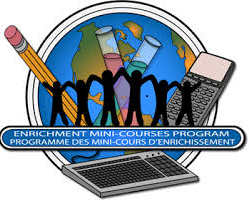 WOULD YOU LIKE TO ATTEND UNIVERSITY FOR A WEEK IN  TO STUDY  OF THE FOLLOWING SUBJECTS?LITERATUREDRAMA, , MUSICJOURNALISM, SOCIOLOGY, CRIMINOLOGYMATHEMATICS, COMPUTER SCIENCE, LAWPOLITICS, RELIGION, WORLD AFFAIRSHERE’S YOUR CHANCE!!DATES:	TIMES: 	 EACH :	To be confirmed.For more information, please consult your school EMCP representative:Ms McCallum in Guidance____________________________________________________________